VSTUPNÍ ČÁSTNázev moduluProgramování webových aplikacíKód modulu18-m-4/AP43Typ vzděláváníOdborné vzděláváníTyp modulu(odborný) teoreticko–praktickýVyužitelnost vzdělávacího moduluKategorie dosaženého vzděláníM (EQF úroveň 4)Skupiny oborů18 - Informatické oboryKomplexní úlohaProfesní kvalifikacePlatnost standardu od29. 10. 2013Obory vzdělání - poznámky18-20-M/01 Informační technologieDélka modulu (počet hodin)60Poznámka k délce moduluPlatnost modulu od30. 04. 2020Platnost modulu doVstupní předpokladyžádnéJÁDRO MODULUCharakteristika moduluCílem modulu je seznámit žáky s webovým rozhraním, databází, OOP, C# a MVC a aby žáci zvládli logiku programování, kterou potom budou schopni uplatnit při konkrétních aplikacích, se kterými se setkají v reálném životě. Po absolvování tohoto modulu je žák připraven je umět prakticky aplikovat v praxi a tím získá dovednosti a kompetence typu, že je aplikuje, navrhne a sestaví.Očekávané výsledky učeníŽák:se seznámí se strukturou SW – orientuje se ve vývojovém prostředípoužívá základní moduly, které se běžně používají při návrhu řídicích obvodů, jako jsou vstupní a výstupní moduly, moduly časové, podmínkové a čítacíosvojené postupy s prací základních modulů bude využívat při konstrukci náročnějších úloh, tzn. osvojí si jejich funkčnostKompetence ve vazbě na NSK18-003-M Programátor:Analýza a algoritmizace praktických úlohTvorba programu ve vybraném prostředíObsah vzdělávání (rozpis učiva)Obsahové okruhy:práce se SWnavrhování jednoduchých algoritmůodladění navrženého algoritmu odzkoušení navrženého algoritmuUčební činnosti žáků a strategie výukyStrategie učení:frontální, skupinové a individualizované vyučování praktické osvojení činnosti se SW a HWsamostatná práceUčební činnosti:přenos dovedností z instruktora na žákavzorové příkladyvlastní tvorba jednoduchých úkonů v řízenístudium manuálů a technických noremkonfigurace HW a SW definování a volba správných modulů, funkcí a objektůvolba správné posloupnosti algoritmuZařazení do učebního plánu, ročník3. ročníkVÝSTUPNÍ ČÁSTZpůsob ověřování dosažených výsledkůÚstní zkoušení:probíhá průběžně, vizuální kontrolou a doplňujícími dotazy instruktora v případě dílčí funkčnosti i nefunkčnostiobjasní vlastnosti modulůzdůvodní činnost a funkce dílčích celkůPraktické zkoušení:správná funkčnost technologieprezentací vlastního SWdodržení pravidel platných pro tvorbu hierarchie programu Klíčové kritérium je funkčnost programu.Kritéria hodnoceníÚstní hodnocení se odrazí v praktické části.PRAKTICKÁ ČÁSTProspěl výborně:Zvládnout danou problematiku minimálně na 90 %. Definuje vlastnosti jednotlivých modulů, rozumí zadání a s drobnou pomocí instruktora je schopen vytvořit vhodný algoritmus.Prospěl chvalitebně:Zvládnout danou problematiku minimálně na 80 %. Definuje vlastnosti jednotlivých modulů, rozumí zadání a s pomocí instruktora je schopen vytvořit vhodný algoritmus – ukázáním na konkrétní problém v programu.Prospěl dobře:Zvládnout danou problematiku minimálně na 70 %. Definuje vlastnosti jednotlivých modulů, rozumí zadání a s pomocí instruktora je schopen vytvořit vhodný algoritmus – ukázáním na konkrétní problém v programu a nápovědou k jeho odstranění.Úspěšně prospěl:Zvládnout danou problematiku minimálně na 60 %. Definuje vlastnosti jednotlivých modulů, rozumí zadání a s pomocí instruktora je schopen vytvořit vhodný algoritmus – ukázáním na konkrétní problém v programu, nápovědou a praktickou úpravou k jeho odstranění.Doporučená literaturaFiremní manuál, helpovník k danému SW, vlastní poznámky získané z výkladu.PoznámkyObsahové upřesněníSpol - Spolupráce škol se zaměstnavateliMateriál vznikl v rámci projektu Modernizace odborného vzdělávání (MOV), který byl spolufinancován z Evropských strukturálních a investičních fondů a jehož realizaci zajišťoval Národní pedagogický institut České republiky. Autorem materiálu a všech jeho částí, není-li uvedeno jinak, je Projekt MOV. Creative Commons CC BY SA 4.0 – Uveďte původ – Zachovejte licenci 4.0 Mezinárodní.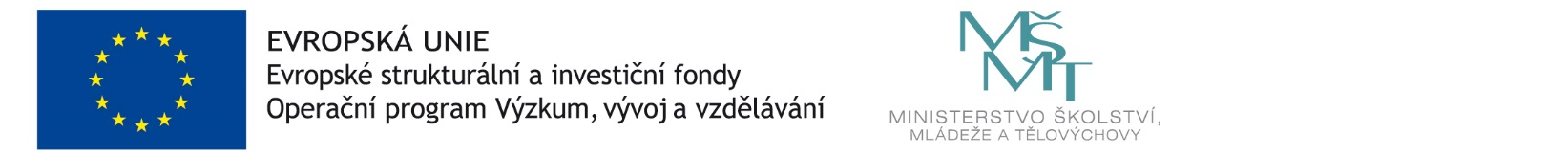 